Приложение к постановлению администрацииСП «Село Новый Чиркей»от 18.03.2021   №05-П ПЛАН МЕРОПРИЯТИЙпо профилактике терроризма и экстремизмана территории СП «Село Новый Чиркей» на 2021 год.1. Цели и задачи Плана мероприятий   Основная цель - регулирование политических, социально-экономических и иных процессов в СП «Село Новый Чиркей» (далее поселение), оказывающих влияние на ситуацию в области противодействия терроризму, укрепление толерантной среды на основе ценностей многонационального российского общества, принципов соблюдения прав и свобод человека.   План мероприятий призван укрепить меры:по профилактике терроризма;по устранению причин и условий, способствующих его проявлению;по обеспечению защищенности объектов от возможных террористических посягательств;по минимизации и ликвидации последствий террористических актов;по систематизации методов долгосрочного процесса формирования толерантного сознания и поведения жителей поселения.   Основными задачами реализации Плана мероприятий являются:         1. Координация деятельности органов местного самоуправления СП «Село Новый Чиркей» по профилактике терроризма.         2. Выявление и преодоление негативных тенденций, тормозящих устойчивое социальное и культурное развитие поселения и находящих свое проявление в фактах:         - межэтнической и межконфессиональной враждебности и нетерпимости;         - насилия на межэтнической основе;         - распространения негативных этнических и конфессиональных стереотипов;         - политического экстремизма на националистической почве.         3. Формирование в поселении позитивных ценностей и установок на уважение, принятие и понимание богатого многообразия культур народов, их традиций и этнических ценностей посредством:         - воспитания культуры толерантности и межнационального согласия;         - достижения необходимого уровня правовой культуры граждан как основы сознания и поведения;         - формирования мировоззрения и духовно-нравственной атмосферы взаимоуважения, основанных на принципах уважения прав и свобод человека, стремления к межэтническому миру и согласию, готовности к диалогу;         - общественного осуждения на основе действующего законодательства любых проявлений дискриминации, насилия, расизма и экстремизма на национальной и конфессиональной почве.2. Методы достижения целей и решения задач         Осуществление комплекса плановых мероприятий должно проводиться по следующим основным направлениям:         1) совершенствование нормативной базы и правоприменительной практики в сфере профилактики терроризма и экстремизма, межэтнических и межконфессиональных отношений.         2) выработка и реализация мер раннего предупреждения террористической угрозы в поселении, межэтнической напряженности, проявлений национальной нетерпимости и насилия, профилактики экстремизма.         3) повышение эффективности механизмов реализации миграционной политики в поселении.Основные условия и направления реализации Плана мероприятий         Важнейшим условием успешного выполнения Плана мероприятий является взаимодействие органов местного самоуправления СП «Село Новый Чиркей», образовательных учреждений и учреждений культуры, общественных организаций и объединений.             Объединение усилий органов власти, общественных организаций и движений, участие структур гражданского общества в осуществлении Плана мероприятий необходимы для эффективной борьбы с проявлениями терроризма, политического экстремизма и ксенофобии.Система плановых мероприятийРаздел 1.    Совершенствование механизмов обеспечения законности и правопорядка в сфере профилактики терроризма и экстремизма, межнациональных отношений в СП «Село Новый Чиркей».         Одним из важнейших направлений деятельности по профилактике терроризма и экстремизма, гармонизации межнациональных отношений является совершенствование правового регулирования и правоприменительной практики в области межэтнических и межконфессиональных взаимодействий. Это относится к строгому соблюдению требований закона при найме на работу и использовании труда этнических мигрантов,  предупреждению дискриминации по этническому признаку в сфере трудовых отношений, профилактике терроризма и экстремизма и противодействию ксенофобии, прежде всего, в молодежной среде. Насущной задачей является информирование населения о необходимости соблюдения мер безопасности в современных условиях и продолжающих иметь место фактах террористических и экстремистских проявлений.         Задачи раздела:         Повышение эффективности работы по профилактике терроризма, экстремизма и дискриминации на расовой, национальной и религиозной почве.         Ожидаемые результаты:         Совершенствование форм и методов работы органов местного самоуправления по профилактике терроризма и экстремизма, проявлений ксенофобии, национальной и расовой нетерпимости.         Содержание раздела:Раздел 2. Мероприятия по профилактике терроризма и экстремизма.Содержание раздела:Раздел 3. Профилактика терроризма и экстремизма в молодежной среде.         Молодежь представляет собой особую социальную группу, которая в условиях происходящих общественных трансформаций чаще всего оказывается наиболее уязвимой с экономической и социальной точек зрения. В "чужих" (переселенцах и мигрантах) - молодежь, не имеющая жизненного опыта и знаний, порой начинает видеть причины собственной неустроенности. В этой ситуации проникновение в молодежную среду экстремистских взглядов и идей может привести к трагическим последствиям - применению насилия в отношении мигрантов, иностранных граждан.  Задачи раздела:         Формирование у молодежи поселения позитивных установок в отношении представителей всех этнических групп, проживающих в поселении.         Предотвращение формирования экстремистских молодежных объединений на почве этнической или конфессиональной вражды.         Недопущение участия молодежи в мероприятиях террористической и экстремистской направленности.         Ожидаемые результаты:         Укрепление и культивирование в молодежной среде атмосферы межэтнического согласия и толерантности.         Препятствование созданию и деятельности националистических экстремистских молодежных группировок.Содержание раздела:Раздел 4. Пропагандистские мероприятия по профилактике терроризма и экстремизма посредством использования    средств массовой информации.   Важным направлением работы по профилактике терроризма и экстремизма является создание единого информационного пространства для распространения идей толерантности, гражданской солидарности, уважения к другим народам, культурам, религиям. Кроме того, необходимо использование потенциала средств массовой информации для содействия свободному и открытому диалогу.Задачи раздела:         Формирование положительного представления о многонациональности муниципального образования, содействие укреплению единства жителей поселения.Ожидаемые результаты:         Повышение вклада средств массовой информации в формирование толерантной среды поселения, противодействие проявлениям терроризма, расизма и экстремизма.         Формирование единого информационного пространства для пропаганды и распространения идей толерантности, гражданской солидарности, уважения к другим культурам.Содержание раздела: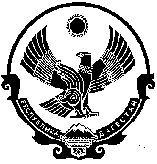 АДМИНИСТРАЦИЯ МУНИЦИПАЛЬНОГООБРАЗОВАНИЯ СЕЛЬСКОГО ПОСЕЛЕНИЯ «СЕЛО НОВЫЙ ЧИРКЕЙ»_____________________________________________________________________________________________________________ИНН 0516011221,ОГРН 1120546000190,КПП 051601001; 368106, РЕСПУБЛИКА ДАГЕСТНА, КИЗИЛЮРТОВСКИЙ РАЙОН, с.НОВЫЙ ЧИРКЕЙ, ул.МАТРОСОВА, 1. noviy-chirkey@mr-kizilyurt.ru18.03.2021г.                                                                                                     № 05-ППОСТАНОВЛЕНИЕОб утверждении плана основных мероприятий по профилактике терроризма и экстремистской деятельности на территории           СП «Село Новый Чиркей» на 2021г.В соответствии со ст.5 Федерального закона от 25.07.2002 № 114- ФЗ (ред. от 23.11.2015) «О противодействии экстремистской деятельности», Федеральным законом от 06.10.2003 г. № 131 – ФЗ  «Об общих принципах организации местного самоуправления в Российской Федерации», в целях регулирования политических, социально – экономических и иных процессов в муниципальном образовании, оказывающих влияние на ситуацию в области  противодействия терроризму, укрепление  толерантной среды на основе ценностей многонационального российского общества, принципов соблюдения прав и свобод человека:   1. Утвердить план основных мероприятий по профилактике терроризма и экстремистской деятельности на территории   СП «Село Новый Чиркей» на 2021 годы согласно приложению, к настоящему постановлению.   2.Обнародовать настоящее постановление путем вывешивания на информационном стенде администрации СП «Село Новый Чиркей» и размещения на официальном сайте администрации в сети Интернет.   3.Настоящее постановление вступает в силу после его официального обнародования.Глава                                                                                                       Р.А.Хамуев№№ п/пСодержание  мероприятийСодержание  мероприятийИсполнителиСрок исполнения1.1.Реализация мер по стимулированию участия населения в деятельности общественных организаций правоохранительной направленности.Реализация мер по стимулированию участия населения в деятельности общественных организаций правоохранительной направленности.Глава  поселенияпостоянно1.2.Привлечение территориального общественного самоуправления, товариществ собственников жилья,  к проведению мероприятий по предупреждению правонарушений;организация на базе участковых пунктов полиции мероприятий по обследованию зданий и сооружений на предметантитеррористической защищенности.Привлечение территориального общественного самоуправления, товариществ собственников жилья,  к проведению мероприятий по предупреждению правонарушений;организация на базе участковых пунктов полиции мероприятий по обследованию зданий и сооружений на предметантитеррористической защищенности.Хайрулаев Г.Х.Заместитель администрации;участковый  уполномоченный  полиции (по согласованию)постоянно1.3.Рекомендовать руководителям предприятий, образовательных,  культурных учреждений ежеквартально проводить тренировки по выводу людей из мест с массовым пребыванием в случае угрозы совершения или совершения террористического акта.Рекомендовать руководителям предприятий, образовательных,  культурных учреждений ежеквартально проводить тренировки по выводу людей из мест с массовым пребыванием в случае угрозы совершения или совершения террористического акта.Руководители предприятий, образовательных  и культурных учрежденийежеквартально№№ п/пСодержание  мероприятийИсполнителиСрок исполнения2.1.Подготовка и проведение выставок в библиотеках  по темам:«Уроки истории России - путь к толерантности»,«Мир без насилия»,«Литература и искусство народов России»Библиотекари (по согласованию)III квартал2.2.Разработка методических рекомендаций по профилактикетерроризма и экстремизмаБиблиотекари (по согласованию)III квартал2.3Проведение тематической недели по профилактике терроризма и экстремизма, посвященной Международному Дню толерантностиБиблиотекари (по согласованию)IV квартал2.4.Организация конкурса творческих работ воспитанников подростковых клубов  «В единстве наша сила»Библиотекари(по согласованию)II квартал2.6.Организация открытого мероприятия «Земля без войны»Библиотекари(по согласованию)Май№п/пСодержание  мероприятийИсполнителиСрок исполнения3.1.Проведение мониторинга экстремистских настроений в молодежной среде.Руководители образовательных  и культурных  учрежденийпостоянно3.2.Подготовка и проведение конкурса плакатов «Молодежь против экстремизма»Руководители образовательных  и культурных  учрежденийIV квартал3.3Организация обсуждения за "круглым столом" вопроса:«Экстремизм в молодежной среде»Руководители образовательных  и культурных  учрежденийIV квартал№ п/пСодержание  мероприятийИсполнителиСрок исполнения4.1.Проведение активной              политики в использовании средств массовой информации как при выявлении и пресечении      фактов террористических       проявлений, так и при      освещении вопросов, оказывающих влияние на формирование позитивного правосознания подростков и молодежи.Руководители образовательных  и культурных  учрежденийпостоянно4.2.Постоянное информирование населения через сайт муниципального образования о мерах, принимаемых по противодействию терроризму                  и экстремизму администрацией поселения.Заместитель -секретарь главы администрациипостоянно